Результат интеллектуальной деятельности в виде секрета производства (ноу-хау) Типология признаков девиантного экономического поведения личности по сфере экономической деятельностиразработан в рамках ОТЧЁТАО НАУЧНО - ИССЛЕДОВАТЕЛЬСКОЙ РАБОТЕ по теме: «ДЕВИАНТНОЕ ЭКОНОМИЧЕСКОЕ ПОВЕДЕНИЕ ЛИЧНОСТИ» в рамках второго этапа фундаментальной НИР на 2019-2021 гг.Сведения об авторах: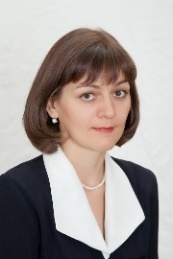 Полевая Марина Владимировна, д.э.н., доцент, рук. департамента психологии и развития человеческого капитала, главный научный сотрудник Центра исследований экономического поведения личности департамента психологии и развития человеческого капиталаКонтакты:(495)249-51-66MVPolevaya@fa.ruКамнева Елена Владимировна, к. психол. наук, доцент, зам. руководителя департамента психологии и развития человеческого капитала по научной работе, директор Центра исследований экономического поведения личности департамента психологии и развития человеческого капитала. 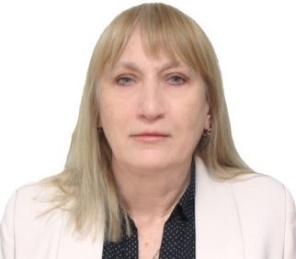 Контакты:(495)249-51-68EKamneva@fa.ru Жигун Леонид Александрович, д.э.н., профессор департамента психологии и развития человеческого капитала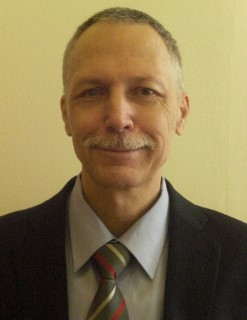 Контакты:lazhigun@fa.ru  Полевой Сергей Анатольевич, д.т.н., доцент, профессор департамента управления бизнесом, главный научный сотрудник Центра исследований экономического поведения личности департамента психологии и развития человеческого капитала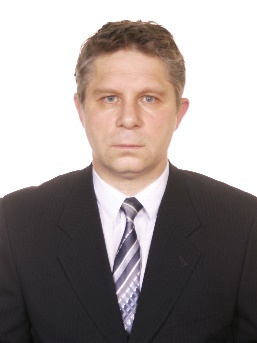 Контакты: SAPolevoy@fa.ru Симонова Маргарита Михайловна, к.с.н., доцент, доцент департамента психологии и развития человеческого капитала, ведущий научный сотрудник Центра исследований экономического поведения личности департамента психологии и развития человеческого капитала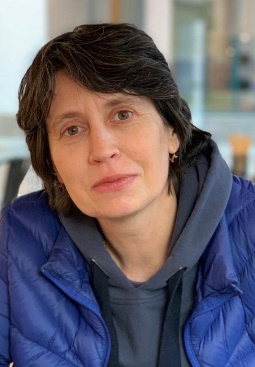 Контакты:mmsimonova@fa.ru Коробанова Жанна Владимировна, к. психол. наук, зам. руководителя департамента психологии и развития человеческого капитала по учебной и методической работе, ведущий научный сотрудник Центра исследований экономического поведения личности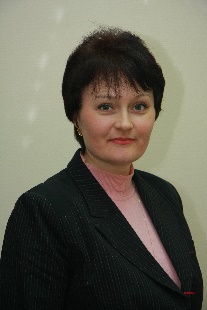 Контакты:(495)249-51-67ZHKorobanova@fa.ruРЕКЛАМНО-ТЕХНИЧЕСКОЕ ОПИСАНИЕИнформация о технологии и научном (научно-техническом) заделе: РИД относится к программам поддержки принятия решений, установленным на любом виде вычислительных устройств.Результатом является типология признаков девиантного экономического поведения личности по сфере экономической деятельности. Разработанная типология позволяет проводить научно обоснованную диагностику принадлежности их к типам по признаку отношения личности к имущественным институциям владения, распоряжения и пользования. Определено, что в каждой из представленных в типологии признаков девиантного экономического поведения личности сфер экономической деятельности прямо либо опосредовано определена взаимосвязана с остальными сферами, в которых осуществляются нормативно признанные экономические действия личности. В этих же сферах происходят и девиантные экономические действия личности, тоже имеющие прямые либо опосредованные взаимосвязи.РИД подготовлен в рамках научно-исследовательской работы по теме: «ДЕВИАНТНОЕ ЭКОНОМИЧЕСКОЕ ПОВЕДЕНИЕ ЛИЧНОСТИ», выполненной в рамках второго этапа фундаментальной НИР на 2019-2021 гг.Степень готовности к внедрению инновационного проекта: заявленная типология признаков девиантного экономического поведения личности по сфере экономической деятельности содержит составляющие и их описание, сферы и подсферы потребления, признаки и взаимосвязи девиантных действий личности по экономическим сферам.Новизна технологии, отличие от аналогов: в настоящее время аналогов предложенной типологии признаков девиантного экономического поведения личности по сфере экономической деятельности нет. Типология построена в полученной четырех компонентной системе из девиантных взаимосвязей по экономическим сферам. Применение метода линейного анализа позволяет представить ее в форме матрицы размером 4×4. Такое представление системы взаимосвязи девиантных действий личности по экономическим сферам открывает возможность производить оценку ее по признаку устойчивости/неустойчивости, диагностируя направленность результирующего вектора развития: деградации или прогрессивного развития системы.Технологические преимущества (технические или другие потребительские свойства): предложенная типология признаков девиантного экономического поведения личности по сфере экономической деятельности за счёт включения в типологию девиантного экономического поведения признака устойчивости/неустойчивости позволяет диагностировать направленность девиации на адаптационное развитие, либо распад экономической системы.Экономические преимущества: снижение времени и затрат на оценку продуктивности студента в научно-исследовательской деятельности.Область возможного использования: в соответствующих органах государственной власти при необходимости раскрывать особенности формирования и проявления девиантного экономического поведения, оценивать масштаб его распространенности и определять последствия к которым оно способно привести экономические отношения в обществе.Сопутствующие полезные эффекты: Эффект для соответствующих органов государственной власти заключается в том, что построенная типология девиантного экономического поведения с выделением разных оснований позволяет:- проводить диагностику по всем встречающимся признакам девиации;- устанавливать его принадлежность к той или иной сфере экономической деятельности..